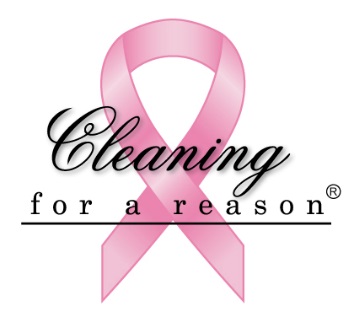 Cause Marketing Improves Your Company BrandUse C4R’s logo wherever your logo appearsMarketing materials: business cards, flyers, and advertisingWebsite, social media, and LinkedInUniformsVehicle wrapsAttach your business card to C4R pink trifold brochure; distribute in your communityHospitals, patient advocate, and social workerOncology centersCancer support groupsPhysician’s officesChamber of Commerce, Rotary, and Lions ClubHome Owners AssociationsReligious organizationsCivic organizationsHealth fairsCommunity eventsUse Leave Behind Cards to inform your current clients that you are affiliated with C4R and to give patients more information about the programAccessorize your uniform with a C4R Ask Me pin, pink wristband, or t-shirtTake a photo with C4R logo and tweet about your affiliation with organizationPhoto with patient Staff photoQuote or testimonial  Post photos, videos, and testimonials on your website and FB page (tag C4R)Photo in front of patient’s home with C4R logo (C4R brochure or t-shirt)Owner’s photo with C4R Official Partner CertificateTeam photo with the number of women servedCell phone video about how and why you got started with C4RCell phone video describing how it feels after cleaning for a patientTestimonials from patients, staff, and your personal experienceSchedule a time once per day to Like, Comment and Share on and about C4R’s FB page to engage our 225,000 followersLike a C4R FB post and leave a commentTag your business, while commenting on a C4R postShare a C4R post on your pageHave C4R write a customized press release announcing your affiliation When you join Cleaning For A ReasonSpecial eventReach out to local media and begin to develop a relationshipLocal newspaper (printed and online)RadioAny organization that publishes a newsletterLeverage other opportunities to promote your affiliation with C4RCleaning For A Reason Week, April 18̵–24 Request a signed Proclamation from your Mayor, City Council, State Senator, or Governor; post proclamation on website and social mediaIf meeting an official, share a photo on your website, social media, and with local media; frame photo for your officeSwitch your Facebook/Twitter profile picture to the National Cleaning For A Reason logoFounder’s Challenge to owners and managers: Join your technicians to clean the home of a patientConduct a fundraiser: restaurant, raffle, or online fundraiserPinktober – Breast Cancer Awareness MonthLeverage C4R marketing campaign Seek out opportunities within your local communityHealth FairsCommunity EventsRelay for LifeCopyright 2018 Do not duplicate without express permission from Cleaning For A Reason